2023年全国大学生物联网设计竞赛（华为杯）报名通知一、大赛简介“全国大学生物联网设计竞赛”是以促进国内物联网相关专业建设和人才培养为目标，以物联网技术为核心，激发物联网相关专业学生的创造、创新、创业活力，推动高校创新创业教育而举办的面向大学生的学科竞赛。2023年3月中国高等教育学会发布《2022全国普通高校大学生竞赛分析报告》，本竞赛新增进入竞赛榜单。2014-2022年已成功举办九届，2023年赛委会继续主办“2023年第十届全国大学生物联网设计竞赛”。二、竞赛组织机构主办单位：全国高等学校计算机教育研究会协办单位：华为技术有限公司承办单位：南京大学、郑州大学、东北大学、北京工业大学、湖南大学、上海交通大学竞赛金牌合作伙伴：安谋科技、中国电信&天翼物联、乐鑫信息科技、霍尼韦尔、CSA联盟、广和通、TI、兆易创新支持单位：机械工业出版竞赛秘书处：上海交通大学电子信息与电气工程学院三、参赛对象1、参赛对象为普通高校全日制在校学生，也欢迎优秀的职业学校全日制在校学生参赛。2、参赛学校以参赛队为基本单位报名参赛，同一所学校可组织多支参赛队，来自不同学校的学生不能联合组队参赛。每支参赛队参赛学生不超过4人，指导教师不超过2人。参赛指导教师可同时带领本校的多支参赛队，但参赛学生只能同时参加1支参赛队。（1）第一阶段：报名和线上作品提交阶段1.2023年3月25日前组委会发布竞赛命题。为促进参赛师生与业界的交流，提高参赛作品质量，竞赛组委会邀请合作伙伴设计了若干具有挑战性的竞赛命题，竞赛合作伙伴将选派资深工程师来指导选择这些命题的参赛队伍，并免费获得组委会发放的相关技术平台。使用推荐技术平台参赛将获得适当的加分。参赛队也可以自拟竞赛主题。2.2023年4月-6月组委会举办线上/线下技术讲座，参赛队可通过多种方式与合作伙伴的资深工程师交流，并根据需要领取组委会推荐的技术平台，具体安排将在4月上旬发布。3.2023年6月15日参赛队线上提交报名表截止。4.2023年7月25日作品完整设计方案和作品实物演示视频线上提交截止。（2）第二阶段：分赛区竞赛阶段5.2023年8月10日前各分赛区完成网上作品评审，公布入围分赛区决赛名单。6.2023年8月20日前各分赛区决赛、公布入围全国总决赛名单。（3）第三阶段：全国总决赛7.2023年8月20-31日全国总决赛暨颁奖典礼五、赛区设置2023年竞赛设立5个分赛区，分别是华东分赛区（南京大学承办）、华北分赛区（北京工业大学承办）、华中及西南分赛区（湖南大学承办）、西北分赛区（郑州大学承办）和东北分赛区（东北大学承办）。2023年竞赛的全国总决赛将由南京大学/上海交通大学承办。六、校内组织及交流1、有关参赛事项的要求和补充信息，请及时关注大赛官网：http://iot.sjtu.edu.cn2、各参赛队伍请加入“HIT物联网设计竞赛报名QQ群”，群号：816152001，群二维码见下图。联系人：李老师（QQ：375331136同微信）。如有其他未尽事宜请及时沟通。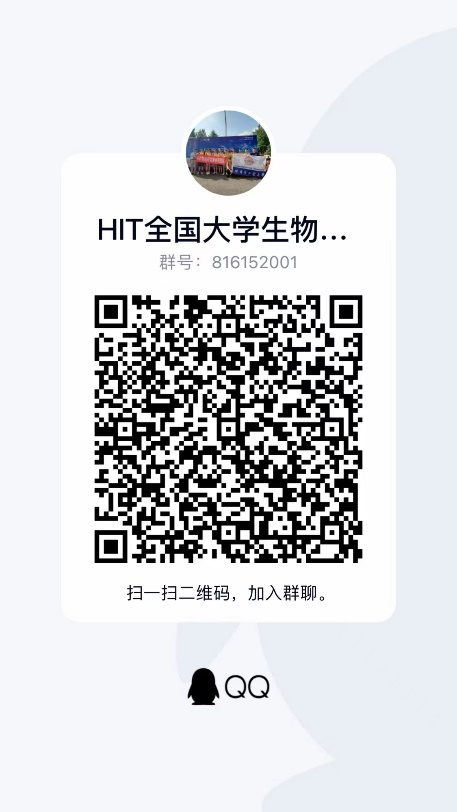 七、其他说明本竞赛为我校本科生推免优秀加分学科竞赛榜单（保研加分赛事），具体加分细则详见各学院规定。电子信息类大学生创新创业实践教育基地2023年3月27日